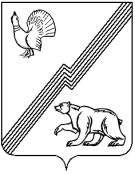 АДМИНИСТРАЦИЯ ГОРОДА ЮГОРСКАХанты-Мансийского автономного округа – Югры ПОСТАНОВЛЕНИЕот 26 ноября 2018 года										№3243О внесении изменений в постановление администрации города Югорска от 31.10.2013 № 3284 «О муниципальной программе города Югорска «Отдых и оздоровлениедетей города Югорска на 2014 – 2020 годы»В связи с уточнением объемов финансирования программных мероприятий, в соответствии с постановлением администрации города Югорска от 07.10.2013 № 2906                        «О муниципальных и ведомственных целевых программах города Югорска»:1. Внести в приложение к постановлению администрации города Югорска от 31.10.2013       № 3284 «О муниципальной программе города Югорска «Отдых и оздоровление детей города Югорска на 2014 – 2020 годы» (с изменениями от 16.04.2014 № 1545, от 30.06.2014 № 3034,           от 04.08.2014 № 3944, от 14.11.2014 № 6220, от 30.12.2014 № 7408, от 30.12.2014 № 7411,           от 27.05.2015 № 2154, от 21.12.2015 № 3719, от 22.12.2015 № 3728, от 03.03.2016 № 498,           от 04.05.2016 № 951, от 27.06.2016 № 1516, от 13.09.2016 № 2224, от 24.11.2016 № 2969,            от 03.05.2017 № 988, от 11.07.2017 № 1678, от 19.12.2017 № 3230, от 19.12.2017 № 3231,           от 19.04.2018 № 1092, от 24.09.2018 № 2611) следующие изменения:1.1. В паспорте муниципальной программы строку «Финансовое обеспечение муниципальной программы» изложить в следующей редакции:«».1.2. Таблицу 4 изложить в новой редакции (приложение).2. Опубликовать постановление в официальном печатном издании города Югорска и разместить на официальном сайте органов местного самоуправления города Югорска.3. Настоящее постановление вступает в силу после его официального опубликования. 4. Контроль за выполнением постановления возложить на заместителя главы города Югорска Т.И. Долгодворову.Глава города Югорска			     		                                            А.В. БородкинПриложениек постановлениюадминистрации города Югорскаот 26 ноября 2018 года № 3243Таблица 4Перечень основных мероприятий муниципальной программы
«Отдых и оздоровление детей города Югорска на 2014 – 2020 годы»(наименование программы)Финансовое обеспечение муниципальной программыОбщий объем финансирования муниципальной программы на 2014 – 2020 годы составляет 174 044,7 тыс. рублей, в том числе:Бюджет автономного округа – 85 115,3 тыс. рублей, в том числе:2014 год – 9 410,2 тыс. рублей;2015 год – 10 064,7 тыс. рублей;2016 год – 11 740,8 тыс. рублей;2017 год – 14 419,5 тыс. рублей;2018 год – 13 601,9 тыс. рублей;2019 год – 12 939,1 тыс. рублей;2020 год – 12 939,1 тыс. рублей.Местный бюджет – 35 887,2 тыс. рублей, в том числе:2014 год – 5 820,0 тыс. рублей;2015 год – 5 090,7 тыс. рублей;2016 год – 5 200,1 тыс. рублей;2017 год – 5 200,1 тыс. рублей;2018 год – 4 176,3 тыс. рублей;2019 год – 5 200,0 тыс. рублей;2020 год – 5 200,0 тыс. рублей.Иные внебюджетные источники – 53 042,2 тыс. рублей, в том числе:2014 год – 6 209,9 тыс. рублей;2015 год – 6 749,0 тыс. рублей;2016 год – 7 653,9 тыс. рублей;2017 год – 8 163,7 тыс. рублей;2018 год – 8 289,1 тыс. рублей;2019 год – 7 988,3 тыс. рублей;2020 год – 7 988,3 тыс. рублей.Ежегодные объемы финансирования уточняются в соответствии с бюджетными ассигнованиями, утверждёнными решением Думы города Югорска на очередной финансовый год и плановый период.Код 
строки№ основного мероприятияОсновные мероприятия программы (связь мероприятий с целевыми показателями муниципальной программы)Основные мероприятия программы (связь мероприятий с целевыми показателями муниципальной программы)Основные мероприятия программы (связь мероприятий с целевыми показателями муниципальной программы)Ответственный исполнитель/ соисполнитель (наименование органа или структурного подразделения)Ответственный исполнитель/ соисполнитель (наименование органа или структурного подразделения)Финансовые затраты на реализацию (тыс. рублей)Финансовые затраты на реализацию (тыс. рублей)Финансовые затраты на реализацию (тыс. рублей)Финансовые затраты на реализацию (тыс. рублей)Финансовые затраты на реализацию (тыс. рублей)Финансовые затраты на реализацию (тыс. рублей)Финансовые затраты на реализацию (тыс. рублей)Финансовые затраты на реализацию (тыс. рублей)Финансовые затраты на реализацию (тыс. рублей)Финансовые затраты на реализацию (тыс. рублей)Финансовые затраты на реализацию (тыс. рублей)Финансовые затраты на реализацию (тыс. рублей)Финансовые затраты на реализацию (тыс. рублей)Финансовые затраты на реализацию (тыс. рублей)Финансовые затраты на реализацию (тыс. рублей)Финансовые затраты на реализацию (тыс. рублей)Финансовые затраты на реализацию (тыс. рублей)Финансовые затраты на реализацию (тыс. рублей)Финансовые затраты на реализацию (тыс. рублей)Код 
строки№ основного мероприятияОсновные мероприятия программы (связь мероприятий с целевыми показателями муниципальной программы)Основные мероприятия программы (связь мероприятий с целевыми показателями муниципальной программы)Основные мероприятия программы (связь мероприятий с целевыми показателями муниципальной программы)Ответственный исполнитель/ соисполнитель (наименование органа или структурного подразделения)Ответственный исполнитель/ соисполнитель (наименование органа или структурного подразделения)Источники финансированияИсточники финансированияИсточники финансированияВсего2014 год2015  год2015  год2016  год2016  год2017  год2017  год2017  год2018  год2018  год2018  год2019 год2019 год2019 год2020 год12333445556788991010101111111212121301Цель «Создание оптимальных условий, направленных на повышение качества предоставления муниципальных услуг в сфере оздоровления и отдыха детей города Югорска»Цель «Создание оптимальных условий, направленных на повышение качества предоставления муниципальных услуг в сфере оздоровления и отдыха детей города Югорска»Цель «Создание оптимальных условий, направленных на повышение качества предоставления муниципальных услуг в сфере оздоровления и отдыха детей города Югорска»Цель «Создание оптимальных условий, направленных на повышение качества предоставления муниципальных услуг в сфере оздоровления и отдыха детей города Югорска»Цель «Создание оптимальных условий, направленных на повышение качества предоставления муниципальных услуг в сфере оздоровления и отдыха детей города Югорска»Цель «Создание оптимальных условий, направленных на повышение качества предоставления муниципальных услуг в сфере оздоровления и отдыха детей города Югорска»Цель «Создание оптимальных условий, направленных на повышение качества предоставления муниципальных услуг в сфере оздоровления и отдыха детей города Югорска»Цель «Создание оптимальных условий, направленных на повышение качества предоставления муниципальных услуг в сфере оздоровления и отдыха детей города Югорска»Цель «Создание оптимальных условий, направленных на повышение качества предоставления муниципальных услуг в сфере оздоровления и отдыха детей города Югорска»Цель «Создание оптимальных условий, направленных на повышение качества предоставления муниципальных услуг в сфере оздоровления и отдыха детей города Югорска»Цель «Создание оптимальных условий, направленных на повышение качества предоставления муниципальных услуг в сфере оздоровления и отдыха детей города Югорска»Цель «Создание оптимальных условий, направленных на повышение качества предоставления муниципальных услуг в сфере оздоровления и отдыха детей города Югорска»Цель «Создание оптимальных условий, направленных на повышение качества предоставления муниципальных услуг в сфере оздоровления и отдыха детей города Югорска»Цель «Создание оптимальных условий, направленных на повышение качества предоставления муниципальных услуг в сфере оздоровления и отдыха детей города Югорска»Цель «Создание оптимальных условий, направленных на повышение качества предоставления муниципальных услуг в сфере оздоровления и отдыха детей города Югорска»Цель «Создание оптимальных условий, направленных на повышение качества предоставления муниципальных услуг в сфере оздоровления и отдыха детей города Югорска»Цель «Создание оптимальных условий, направленных на повышение качества предоставления муниципальных услуг в сфере оздоровления и отдыха детей города Югорска»Цель «Создание оптимальных условий, направленных на повышение качества предоставления муниципальных услуг в сфере оздоровления и отдыха детей города Югорска»Цель «Создание оптимальных условий, направленных на повышение качества предоставления муниципальных услуг в сфере оздоровления и отдыха детей города Югорска»Цель «Создание оптимальных условий, направленных на повышение качества предоставления муниципальных услуг в сфере оздоровления и отдыха детей города Югорска»Цель «Создание оптимальных условий, направленных на повышение качества предоставления муниципальных услуг в сфере оздоровления и отдыха детей города Югорска»Цель «Создание оптимальных условий, направленных на повышение качества предоставления муниципальных услуг в сфере оздоровления и отдыха детей города Югорска»Цель «Создание оптимальных условий, направленных на повышение качества предоставления муниципальных услуг в сфере оздоровления и отдыха детей города Югорска»Цель «Создание оптимальных условий, направленных на повышение качества предоставления муниципальных услуг в сфере оздоровления и отдыха детей города Югорска»Цель «Создание оптимальных условий, направленных на повышение качества предоставления муниципальных услуг в сфере оздоровления и отдыха детей города Югорска»02Задача 1 «Обеспечение прав детей на безопасный отдых и оздоровление»Задача 1 «Обеспечение прав детей на безопасный отдых и оздоровление»Задача 1 «Обеспечение прав детей на безопасный отдых и оздоровление»Задача 1 «Обеспечение прав детей на безопасный отдых и оздоровление»Задача 1 «Обеспечение прав детей на безопасный отдых и оздоровление»Задача 1 «Обеспечение прав детей на безопасный отдых и оздоровление»Задача 1 «Обеспечение прав детей на безопасный отдых и оздоровление»Задача 1 «Обеспечение прав детей на безопасный отдых и оздоровление»Задача 1 «Обеспечение прав детей на безопасный отдых и оздоровление»Задача 1 «Обеспечение прав детей на безопасный отдых и оздоровление»Задача 1 «Обеспечение прав детей на безопасный отдых и оздоровление»Задача 1 «Обеспечение прав детей на безопасный отдых и оздоровление»Задача 1 «Обеспечение прав детей на безопасный отдых и оздоровление»Задача 1 «Обеспечение прав детей на безопасный отдых и оздоровление»Задача 1 «Обеспечение прав детей на безопасный отдых и оздоровление»Задача 1 «Обеспечение прав детей на безопасный отдых и оздоровление»Задача 1 «Обеспечение прав детей на безопасный отдых и оздоровление»Задача 1 «Обеспечение прав детей на безопасный отдых и оздоровление»Задача 1 «Обеспечение прав детей на безопасный отдых и оздоровление»Задача 1 «Обеспечение прав детей на безопасный отдых и оздоровление»Задача 1 «Обеспечение прав детей на безопасный отдых и оздоровление»Задача 1 «Обеспечение прав детей на безопасный отдых и оздоровление»Задача 1 «Обеспечение прав детей на безопасный отдых и оздоровление»Задача 1 «Обеспечение прав детей на безопасный отдых и оздоровление»Задача 1 «Обеспечение прав детей на безопасный отдых и оздоровление»030.1.Организация деятельности по кадровому сопровождению отдыха и оздоровления детей (1)Организация деятельности по кадровому сопровождению отдыха и оздоровления детей (1)Организация деятельности по кадровому сопровождению отдыха и оздоровления детей (1)Управление социальной политики администрации города ЮгорскаУправление социальной политики администрации города Югорскафедеральный  бюджетфедеральный  бюджет0,00,00,00,00,00,00,00,00,00,00,00,00,00,00,00,00,0040.1.Организация деятельности по кадровому сопровождению отдыха и оздоровления детей (1)Организация деятельности по кадровому сопровождению отдыха и оздоровления детей (1)Организация деятельности по кадровому сопровождению отдыха и оздоровления детей (1)Управление социальной политики администрации города ЮгорскаУправление социальной политики администрации города Югорскабюджет автономного округабюджет автономного округа408,8408,80,00,00,00,00,0408,8408,8408,80,00,00,00,00,00,00,0050.1.Организация деятельности по кадровому сопровождению отдыха и оздоровления детей (1)Организация деятельности по кадровому сопровождению отдыха и оздоровления детей (1)Организация деятельности по кадровому сопровождению отдыха и оздоровления детей (1)Управление социальной политики администрации города ЮгорскаУправление социальной политики администрации города Югорскаместный бюджетместный бюджет6 571,56 571,51122,3571,3571,31090,61090,6891,1891,1891,11 036,21 036,21 036,2930,0930,0930,0930,0060.1.Организация деятельности по кадровому сопровождению отдыха и оздоровления детей (1)Организация деятельности по кадровому сопровождению отдыха и оздоровления детей (1)Организация деятельности по кадровому сопровождению отдыха и оздоровления детей (1)Управление социальной политики администрации города ЮгорскаУправление социальной политики администрации города Югорскаиные внебюджетные источникииные внебюджетные источники187,1187,10,00,00,00,00,00,00,00,0187,1187,1187,10,00,00,00,0070.1.Организация деятельности по кадровому сопровождению отдыха и оздоровления детей (1)Организация деятельности по кадровому сопровождению отдыха и оздоровления детей (1)Организация деятельности по кадровому сопровождению отдыха и оздоровления детей (1)Управление социальной политики администрации города ЮгорскаУправление социальной политики администрации города ЮгорскаВсегоВсего7 167,47 167,41122,3571,3571,31090,61090,61299,91299,91299,91 223,31 223,31 223,3930,0930,0930,0930,008Управление образования администрации города ЮгорскаУправление образования администрации города Югорскафедеральный бюджетфедеральный бюджет0,00,00,00,00,00,00,00,00,00,00,00,00,00,00,00,00,009Управление образования администрации города ЮгорскаУправление образования администрации города Югорскабюджет автономного округабюджет автономного округа0,00,00,00,00,00,00,00,00,00,00,00,00,00,00,00,00,010Управление образования администрации города ЮгорскаУправление образования администрации города Югорскаместный бюджетместный бюджет293,9293,916,032,132,149,849,856,056,056,00,00,00,070,070,070,070,011Управление образования администрации города ЮгорскаУправление образования администрации города Югорскаиные внебюджетные источникииные внебюджетные источники0,00,00,00,00,00,00,00,00,00,00,00,00,00,00,00,00,012Управление образования администрации города ЮгорскаУправление образования администрации города ЮгорскаВсегоВсего293,9293,916,032,132,149,849,856,056,056,00,00,00,070,070,070,070,0130.1.2Организация деятельности по обеспечению безопасных условий при организации отдыха и оздоровления детей (2,7)Организация деятельности по обеспечению безопасных условий при организации отдыха и оздоровления детей (2,7)Организация деятельности по обеспечению безопасных условий при организации отдыха и оздоровления детей (2,7)Управление социальной политики администрации города ЮгорскаУправление социальной политики администрации города Югорскафедеральный бюджетфедеральный бюджет0,00,00,00,00,00,00,00,00,00,00,00,00,00,00,00,00,0140.1.2Организация деятельности по обеспечению безопасных условий при организации отдыха и оздоровления детей (2,7)Организация деятельности по обеспечению безопасных условий при организации отдыха и оздоровления детей (2,7)Организация деятельности по обеспечению безопасных условий при организации отдыха и оздоровления детей (2,7)Управление социальной политики администрации города ЮгорскаУправление социальной политики администрации города Югорскабюджет автономного округабюджет автономного округа929,8929,860,50,00,00,00,0869,3869,3869,30,00,00,00,00,00,00,0150.1.2Организация деятельности по обеспечению безопасных условий при организации отдыха и оздоровления детей (2,7)Организация деятельности по обеспечению безопасных условий при организации отдыха и оздоровления детей (2,7)Организация деятельности по обеспечению безопасных условий при организации отдыха и оздоровления детей (2,7)Управление социальной политики администрации города ЮгорскаУправление социальной политики администрации города Югорскаместный бюджетместный бюджет1 939,11 939,1304,0255,8255,8400,0400,0456,5456,5456,588,888,888,8217,0217,0217,0217,0160.1.2Организация деятельности по обеспечению безопасных условий при организации отдыха и оздоровления детей (2,7)Организация деятельности по обеспечению безопасных условий при организации отдыха и оздоровления детей (2,7)Организация деятельности по обеспечению безопасных условий при организации отдыха и оздоровления детей (2,7)Управление социальной политики администрации города ЮгорскаУправление социальной политики администрации города Югорскаиные внебюджетные источникииные внебюджетные источники78,378,30,00,00,00,00,00,00,00,078,378,378,30,00,00,00,0170.1.2Организация деятельности по обеспечению безопасных условий при организации отдыха и оздоровления детей (2,7)Организация деятельности по обеспечению безопасных условий при организации отдыха и оздоровления детей (2,7)Организация деятельности по обеспечению безопасных условий при организации отдыха и оздоровления детей (2,7)Управление социальной политики администрации города ЮгорскаУправление социальной политики администрации города ЮгорскаВсегоВсего2 947,22 947,2364,5255,8255,8400,0400,01 325,81 325,81 325,8167,1167,1167,1217,0217,0217,0217,0180.1.2Организация деятельности по обеспечению безопасных условий при организации отдыха и оздоровления детей (2,7)Организация деятельности по обеспечению безопасных условий при организации отдыха и оздоровления детей (2,7)Организация деятельности по обеспечению безопасных условий при организации отдыха и оздоровления детей (2,7)Управление бухгалтерского учета и отчетности администрации города ЮгорскаУправление бухгалтерского учета и отчетности администрации города Югорскафедеральный бюджетфедеральный бюджет0,00,00,00,00,00,00,00,00,00,00,00,00,00,00,00,00,0190.1.2Организация деятельности по обеспечению безопасных условий при организации отдыха и оздоровления детей (2,7)Организация деятельности по обеспечению безопасных условий при организации отдыха и оздоровления детей (2,7)Организация деятельности по обеспечению безопасных условий при организации отдыха и оздоровления детей (2,7)Управление бухгалтерского учета и отчетности администрации города ЮгорскаУправление бухгалтерского учета и отчетности администрации города Югорскабюджет автономного округабюджет автономного округа20,020,00,00,00,00,00,020,020,020,00,00,00,00,00,00,00,0200.1.2Организация деятельности по обеспечению безопасных условий при организации отдыха и оздоровления детей (2,7)Организация деятельности по обеспечению безопасных условий при организации отдыха и оздоровления детей (2,7)Организация деятельности по обеспечению безопасных условий при организации отдыха и оздоровления детей (2,7)Управление бухгалтерского учета и отчетности администрации города ЮгорскаУправление бухгалтерского учета и отчетности администрации города Югорскаместный бюджетместный бюджет0,00,00,00,00,00,00,00,00,00,00,00,00,00,00,00,00,021иные внебюджетные источникииные внебюджетные источники0,00,00,00,00,00,00,00,00,00,00,00,00,00,00,00,00,022ВсегоВсего20,020,00,00,00,00,00,020,020,020,00,00,00,00,00,00,00,023Итого по задаче 1Итого по задаче 1Итого по задаче 1Итого по задаче 1федеральный бюджетфедеральный бюджет0,00,00,00,00,00,00,00,00,00,00,00,00,00,00,00,00,024Итого по задаче 1Итого по задаче 1Итого по задаче 1Итого по задаче 1бюджет автономного округабюджет автономного округа1 358,61 358,660,50,00,00,00,01 298,11 298,11 298,10,00,00,00,00,00,00,025Итого по задаче 1Итого по задаче 1Итого по задаче 1Итого по задаче 1местный бюджетместный бюджет8 804,58 804,51 442,3859,2859,21 540,41 540,41 403,61 403,61 403,61 125,01 125,01 125,01 217,01 217,01 217,01 217,026Итого по задаче 1Итого по задаче 1Итого по задаче 1Итого по задаче 1иные внебюджетные источникииные внебюджетные источники265,4265,40,00,00,00,00,00,00,00,0265,4265,4265,40,00,00,00,027Итого по задаче 1Итого по задаче 1Итого по задаче 1Итого по задаче 1ВсегоВсего10 428,510 428,51 502,8859,2859,21 540,41 540,42 701,72 701,72 701,71 390,41 390,41 390,41 217,01 217,01 217,01 217,028Задача 2 «Эффективное использование базы учреждений города Югорска для организации оздоровления, лечения и отдыха детей»Задача 2 «Эффективное использование базы учреждений города Югорска для организации оздоровления, лечения и отдыха детей»Задача 2 «Эффективное использование базы учреждений города Югорска для организации оздоровления, лечения и отдыха детей»Задача 2 «Эффективное использование базы учреждений города Югорска для организации оздоровления, лечения и отдыха детей»Задача 2 «Эффективное использование базы учреждений города Югорска для организации оздоровления, лечения и отдыха детей»Задача 2 «Эффективное использование базы учреждений города Югорска для организации оздоровления, лечения и отдыха детей»Задача 2 «Эффективное использование базы учреждений города Югорска для организации оздоровления, лечения и отдыха детей»Задача 2 «Эффективное использование базы учреждений города Югорска для организации оздоровления, лечения и отдыха детей»Задача 2 «Эффективное использование базы учреждений города Югорска для организации оздоровления, лечения и отдыха детей»Задача 2 «Эффективное использование базы учреждений города Югорска для организации оздоровления, лечения и отдыха детей»Задача 2 «Эффективное использование базы учреждений города Югорска для организации оздоровления, лечения и отдыха детей»Задача 2 «Эффективное использование базы учреждений города Югорска для организации оздоровления, лечения и отдыха детей»Задача 2 «Эффективное использование базы учреждений города Югорска для организации оздоровления, лечения и отдыха детей»Задача 2 «Эффективное использование базы учреждений города Югорска для организации оздоровления, лечения и отдыха детей»Задача 2 «Эффективное использование базы учреждений города Югорска для организации оздоровления, лечения и отдыха детей»Задача 2 «Эффективное использование базы учреждений города Югорска для организации оздоровления, лечения и отдыха детей»Задача 2 «Эффективное использование базы учреждений города Югорска для организации оздоровления, лечения и отдыха детей»Задача 2 «Эффективное использование базы учреждений города Югорска для организации оздоровления, лечения и отдыха детей»Задача 2 «Эффективное использование базы учреждений города Югорска для организации оздоровления, лечения и отдыха детей»Задача 2 «Эффективное использование базы учреждений города Югорска для организации оздоровления, лечения и отдыха детей»Задача 2 «Эффективное использование базы учреждений города Югорска для организации оздоровления, лечения и отдыха детей»Задача 2 «Эффективное использование базы учреждений города Югорска для организации оздоровления, лечения и отдыха детей»Задача 2 «Эффективное использование базы учреждений города Югорска для организации оздоровления, лечения и отдыха детей»Задача 2 «Эффективное использование базы учреждений города Югорска для организации оздоровления, лечения и отдыха детей»Задача 2 «Эффективное использование базы учреждений города Югорска для организации оздоровления, лечения и отдыха детей»290.2.10.2.1Организация оздоровления и лечения детей на базе санатория - профилактория общества с ограниченной ответственностью «Газпром трансгаз Югорск» (5)Организация оздоровления и лечения детей на базе санатория - профилактория общества с ограниченной ответственностью «Газпром трансгаз Югорск» (5)Управление социальной политики администрации города ЮгорскаУправление социальной политики администрации города Югорскафедеральный бюджетфедеральный бюджет0,00,00,00,00,00,00,00,00,00,00,00,00,00,00,00,00,0300.2.10.2.1Организация оздоровления и лечения детей на базе санатория - профилактория общества с ограниченной ответственностью «Газпром трансгаз Югорск» (5)Организация оздоровления и лечения детей на базе санатория - профилактория общества с ограниченной ответственностью «Газпром трансгаз Югорск» (5)Управление социальной политики администрации города ЮгорскаУправление социальной политики администрации города Югорскабюджет автономного округабюджет автономного округа19 600,319 600,31 848,62 970,82 970,82 565,82 565,82 513,92 513,92 513,93 138,63 138,63 138,63 281,33 281,33 281,33 281,3310.2.10.2.1Организация оздоровления и лечения детей на базе санатория - профилактория общества с ограниченной ответственностью «Газпром трансгаз Югорск» (5)Организация оздоровления и лечения детей на базе санатория - профилактория общества с ограниченной ответственностью «Газпром трансгаз Югорск» (5)Управление социальной политики администрации города ЮгорскаУправление социальной политики администрации города Югорскаместный бюджетместный бюджет4,14,14,10,00,00,00,00,00,00,00,00,00,00,00,00,00,0320.2.10.2.1Организация оздоровления и лечения детей на базе санатория - профилактория общества с ограниченной ответственностью «Газпром трансгаз Югорск» (5)Организация оздоровления и лечения детей на базе санатория - профилактория общества с ограниченной ответственностью «Газпром трансгаз Югорск» (5)Управление социальной политики администрации города ЮгорскаУправление социальной политики администрации города Югорскаиные внебюджетные источникииные внебюджетные источники2 767,52 767,5388,0675,0675,0690,0690,0747,5747,5747,5267,0267,0267,00,00,00,00,0330.2.10.2.1Организация оздоровления и лечения детей на базе санатория - профилактория общества с ограниченной ответственностью «Газпром трансгаз Югорск» (5)Организация оздоровления и лечения детей на базе санатория - профилактория общества с ограниченной ответственностью «Газпром трансгаз Югорск» (5)Управление социальной политики администрации города ЮгорскаУправление социальной политики администрации города Югорска Всего Всего22 371,922 371,92 240,73 645,83 645,83 255,83 255,83 261,43 261,43 261,43 405,63 405,63 405,63 281,33 281,33 281,33 281,3340.2.20.2.2Организация деятельности лагерей с дневным пребыванием на территории города Югорска (3,4)Организация деятельности лагерей с дневным пребыванием на территории города Югорска (3,4)Управление образования администрации города ЮгорскаУправление образования администрации города Югорскафедеральный бюджетфедеральный бюджет0,00,00,00,00,00,00,00,00,00,00,00,00,00,00,00,00,0350.2.20.2.2Организация деятельности лагерей с дневным пребыванием на территории города Югорска (3,4)Организация деятельности лагерей с дневным пребыванием на территории города Югорска (3,4)Управление образования администрации города ЮгорскаУправление образования администрации города Югорскабюджет автономного округабюджет автономного округа26 231,026 231,03 090,63 241,13 241,13 885,53 885,53 679,73 679,73 679,74 381,14 381,14 381,13 976,53 976,53 976,53 976,5360.2.20.2.2Организация деятельности лагерей с дневным пребыванием на территории города Югорска (3,4)Организация деятельности лагерей с дневным пребыванием на территории города Югорска (3,4)Управление образования администрации города ЮгорскаУправление образования администрации города Югорскаместный бюджетместный бюджет23 272,723 272,73 888,13 146,03 146,03 230,43 230,43 638,63 638,63 638,62 492,62 492,62 492,63 438,53 438,53 438,53 438,5370.2.20.2.2Организация деятельности лагерей с дневным пребыванием на территории города Югорска (3,4)Организация деятельности лагерей с дневным пребыванием на территории города Югорска (3,4)Управление образования администрации города ЮгорскаУправление образования администрации города Югорскаиные внебюджетные источникииные внебюджетные источники9 898,09 898,01 547,21 542,91 542,91 524,71 524,71 138,91 138,91 138,91 378,31 378,31 378,31 383,01 383,01 383,01 383,0380.2.20.2.2Организация деятельности лагерей с дневным пребыванием на территории города Югорска (3,4)Организация деятельности лагерей с дневным пребыванием на территории города Югорска (3,4)Управление образования администрации города ЮгорскаУправление образования администрации города ЮгорскаВсегоВсего59 401,759 401,78 525,97 930,07 930,08 640,68 640,68 457,28 457,28 457,28 252,08 252,08 252,08 798,08 798,08 798,08 798,0390.2.20.2.2Организация деятельности лагерей с дневным пребыванием на территории города Югорска (3,4)Организация деятельности лагерей с дневным пребыванием на территории города Югорска (3,4)Управление социальной политики администрации города ЮгорскаУправление социальной политики администрации города Югорскафедеральный бюджетфедеральный бюджет0,00,00,00,00,00,00,00,00,00,00,00,00,00,00,00,00,0400.2.20.2.2Организация деятельности лагерей с дневным пребыванием на территории города Югорска (3,4)Организация деятельности лагерей с дневным пребыванием на территории города Югорска (3,4)Управление социальной политики администрации города ЮгорскаУправление социальной политики администрации города Югорскабюджет автономного округабюджет автономного округа258,2258,20,00,00,00,00,00,00,00,0258,2258,2258,20,00,00,00,0410.2.20.2.2Организация деятельности лагерей с дневным пребыванием на территории города Югорска (3,4)Организация деятельности лагерей с дневным пребыванием на территории города Югорска (3,4)Управление социальной политики администрации города ЮгорскаУправление социальной политики администрации города Югорскаместный бюджетместный бюджет487,2487,248,347,447,450,350,337,537,537,5110,7110,7110,796,596,596,596,5420.2.20.2.2Организация деятельности лагерей с дневным пребыванием на территории города Югорска (3,4)Организация деятельности лагерей с дневным пребыванием на территории города Югорска (3,4)Управление социальной политики администрации города ЮгорскаУправление социальной политики администрации города Югорскаиные внебюджетные источникииные внебюджетные источники1 146,11 146,1151,0160,0160,0144,0144,0151,2151,2151,2237,5237,5237,5151,2151,2151,2151,2430.2.20.2.2Организация деятельности лагерей с дневным пребыванием на территории города Югорска (3,4)Организация деятельности лагерей с дневным пребыванием на территории города Югорска (3,4)Управление социальной политики администрации города ЮгорскаУправление социальной политики администрации города ЮгорскаВсегоВсего1 891,51 891,5199,3207,4207,4194,3194,3188,7188,7188,7606,4606,4606,4247,7247,7247,7247,744Управление культуры администрации города ЮгорскаУправление культуры администрации города Югорскафедеральный бюджетфедеральный бюджет0,00,00,00,00,00,00,00,00,00,00,00,00,00,00,00,00,045Управление культуры администрации города ЮгорскаУправление культуры администрации города Югорскабюджет автономного округабюджет автономного округа0,00,00,00,00,00,00,00,00,00,00,00,00,00,00,00,00,046Управление культуры администрации города ЮгорскаУправление культуры администрации города Югорскаместный бюджетместный бюджет797,0797,067,665,265,229,629,670,670,670,6188,0188,0188,0188,0188,0188,0188,047Управление культуры администрации города ЮгорскаУправление культуры администрации города Югорскаиные внебюджетные источникииные внебюджетные источники2 388,32 388,3158,0216,1216,1115,0115,0454,1454,1454,1536,9536,9536,9454,1454,1454,1454,148Управление культуры администрации города ЮгорскаУправление культуры администрации города ЮгорскаВсегоВсего3 185,33 185,3225,6281,3281,3144,6144,6524,7524,7524,7724,9724,9724,9642,1642,1642,1642,149Итого по задаче 2Итого по задаче 2Итого по задаче 2Итого по задаче 2федеральный бюджетфедеральный бюджет0,00,00,00,00,00,00,00,00,00,00,00,00,00,00,00,00,050Итого по задаче 2Итого по задаче 2Итого по задаче 2Итого по задаче 2бюджет автономного округабюджет автономного округа46 089,546 089,54 939,26 211,96 211,96 451,36 451,36 193,66 193,66 193,67 777,97 777,97 777,97 257,87 257,87 257,87 257,851Итого по задаче 2Итого по задаче 2Итого по задаче 2Итого по задаче 2местный бюджетместный бюджет24 561,024 561,04 008,13 258,63 258,63 310,33 310,33 746,73 746,73 746,72 791,32 791,32 791,33 723,03 723,03 723,03 723,052Итого по задаче 2Итого по задаче 2Итого по задаче 2Итого по задаче 2иные внебюджетные источникииные внебюджетные источники16 199,916 199,92 244,22 594,02 594,02 473,72 473,72 491,72 491,72 491,72 419,72 419,72 419,71 988,31 988,31 988,31 988,353Итого по задаче 2Итого по задаче 2Итого по задаче 2Итого по задаче 2ВсегоВсего86 850,486 850,411 191,512 064,512 064,512 235,312 235,312 432,012 432,012 432,012 988,912 988,912 988,912 969,112 969,112 969,112 969,154Задача 3«Организация отдыха и оздоровления детей в климатически благоприятных зонах России и за ее пределами»Задача 3«Организация отдыха и оздоровления детей в климатически благоприятных зонах России и за ее пределами»Задача 3«Организация отдыха и оздоровления детей в климатически благоприятных зонах России и за ее пределами»Задача 3«Организация отдыха и оздоровления детей в климатически благоприятных зонах России и за ее пределами»Задача 3«Организация отдыха и оздоровления детей в климатически благоприятных зонах России и за ее пределами»Задача 3«Организация отдыха и оздоровления детей в климатически благоприятных зонах России и за ее пределами»Задача 3«Организация отдыха и оздоровления детей в климатически благоприятных зонах России и за ее пределами»Задача 3«Организация отдыха и оздоровления детей в климатически благоприятных зонах России и за ее пределами»Задача 3«Организация отдыха и оздоровления детей в климатически благоприятных зонах России и за ее пределами»Задача 3«Организация отдыха и оздоровления детей в климатически благоприятных зонах России и за ее пределами»Задача 3«Организация отдыха и оздоровления детей в климатически благоприятных зонах России и за ее пределами»Задача 3«Организация отдыха и оздоровления детей в климатически благоприятных зонах России и за ее пределами»Задача 3«Организация отдыха и оздоровления детей в климатически благоприятных зонах России и за ее пределами»Задача 3«Организация отдыха и оздоровления детей в климатически благоприятных зонах России и за ее пределами»Задача 3«Организация отдыха и оздоровления детей в климатически благоприятных зонах России и за ее пределами»Задача 3«Организация отдыха и оздоровления детей в климатически благоприятных зонах России и за ее пределами»Задача 3«Организация отдыха и оздоровления детей в климатически благоприятных зонах России и за ее пределами»Задача 3«Организация отдыха и оздоровления детей в климатически благоприятных зонах России и за ее пределами»Задача 3«Организация отдыха и оздоровления детей в климатически благоприятных зонах России и за ее пределами»Задача 3«Организация отдыха и оздоровления детей в климатически благоприятных зонах России и за ее пределами»Задача 3«Организация отдыха и оздоровления детей в климатически благоприятных зонах России и за ее пределами»Задача 3«Организация отдыха и оздоровления детей в климатически благоприятных зонах России и за ее пределами»Задача 3«Организация отдыха и оздоровления детей в климатически благоприятных зонах России и за ее пределами»Задача 3«Организация отдыха и оздоровления детей в климатически благоприятных зонах России и за ее пределами»Задача 3«Организация отдыха и оздоровления детей в климатически благоприятных зонах России и за ее пределами»550.3.10.3.10.3.1Организация отдыха и оздоровления детей в климатически благоприятных зонах России и за ее пределами (6)Управление социальной политики администрации города ЮгорскаУправление социальной политики администрации города Югорскафедеральный бюджет0,00,00,00,00,00,00,00,00,00,00,00,00,00,00,00,00,00,0560.3.10.3.10.3.1Организация отдыха и оздоровления детей в климатически благоприятных зонах России и за ее пределами (6)Управление социальной политики администрации города ЮгорскаУправление социальной политики администрации города Югорскабюджет автономного округабюджет автономного округа37 667,237 667,24 410,53 852,83 852,85 289,55 289,56 927,86 927,85 824,05 824,05 824,05 681,35 681,35 681,35 681,35 681,3570.3.10.3.10.3.1Организация отдыха и оздоровления детей в климатически благоприятных зонах России и за ее пределами (6)Управление социальной политики администрации города ЮгорскаУправление социальной политики администрации города Югорскаместный бюджетместный бюджет2 521,72 521,7369,6972,9972,9349,4349,449,849,8260,0260,0260,0260,0260,0260,0260,0260,0580.3.10.3.10.3.1Организация отдыха и оздоровления детей в климатически благоприятных зонах России и за ее пределами (6)Управление социальной политики администрации города ЮгорскаУправление социальной политики администрации города Югорскаиные внебюджетные источникииные внебюджетные источники36 576,936 576,93 965,74 155,04 155,05 180,25 180,25 672,05 672,05 604,05 604,05 604,06 000,06 000,06 000,06 000,06 000,0590.3.10.3.10.3.1Организация отдыха и оздоровления детей в климатически благоприятных зонах России и за ее пределами (6)Управление социальной политики администрации города ЮгорскаУправление социальной политики администрации города ЮгорскаВсегоВсего76 765,876 765,88 745,88 980,78 980,710 819,110 819,112 649,612 649,611 688,011 688,011 688,011 941,311 941,311 941,311 941,311 941,360Итого по задаче 3Итого по задаче 3Итого по задаче 3Итого по задаче 3федеральный бюджетфедеральный бюджет0,00,00,00,00,00,00,00,00,00,00,00,00,00,00,00,00,061Итого по задаче 3Итого по задаче 3Итого по задаче 3Итого по задаче 3бюджет автономного округабюджет автономного округа37 667,237 667,24 410,53 852,83 852,85 289,55 289,56 927,86 927,85 824,05 824,05 824,05 681,35 681,35 681,35 681,35 681,362Итого по задаче 3Итого по задаче 3Итого по задаче 3Итого по задаче 3местный бюджетместный бюджет2 521,72 521,7369,6972,9972,9349,4349,449,849,8260,0260,0260,0260,0260,0260,0260,0260,063Итого по задаче 3Итого по задаче 3Итого по задаче 3Итого по задаче 3иные внебюджетные источникииные внебюджетные источники36 576,936 576,93 965,74 155,04 155,05 180,25 180,25 672,05 672,05 604,05 604,05 604,06 000,06 000,06 000,06 000,06 000,064Итого по задаче 3Итого по задаче 3Итого по задаче 3Итого по задаче 3ВсегоВсего76 765,876 765,88 745,88 980,78 980,710 819,110 819,112 649,612 649,611 688,011 688,011 688,011 941,311 941,311 941,311 941,311 941,365ВСЕГО ПО МУНИЦИПАЛЬНОЙ ПРОГРАММЕВСЕГО ПО МУНИЦИПАЛЬНОЙ ПРОГРАММЕВСЕГО ПО МУНИЦИПАЛЬНОЙ ПРОГРАММЕВСЕГО ПО МУНИЦИПАЛЬНОЙ ПРОГРАММЕфедеральный бюджетфедеральный бюджет0,00,00,00,00,00,00,00,00,00,00,00,00,00,00,00,00,066ВСЕГО ПО МУНИЦИПАЛЬНОЙ ПРОГРАММЕВСЕГО ПО МУНИЦИПАЛЬНОЙ ПРОГРАММЕВСЕГО ПО МУНИЦИПАЛЬНОЙ ПРОГРАММЕВСЕГО ПО МУНИЦИПАЛЬНОЙ ПРОГРАММЕбюджет автономного округабюджет автономного округа85 115,385 115,39 410,210 064,710 064,711 740,811 740,814 419,514 419,513 601,913 601,913 601,912 939,112 939,112 939,112 939,112 939,167ВСЕГО ПО МУНИЦИПАЛЬНОЙ ПРОГРАММЕВСЕГО ПО МУНИЦИПАЛЬНОЙ ПРОГРАММЕВСЕГО ПО МУНИЦИПАЛЬНОЙ ПРОГРАММЕВСЕГО ПО МУНИЦИПАЛЬНОЙ ПРОГРАММЕместный бюджетместный бюджет35 887,235 887,25820,05090,75090,75200,15200,15200,15200,14 176,34 176,34 176,35200,05200,05200,05200,05200,068ВСЕГО ПО МУНИЦИПАЛЬНОЙ ПРОГРАММЕВСЕГО ПО МУНИЦИПАЛЬНОЙ ПРОГРАММЕВСЕГО ПО МУНИЦИПАЛЬНОЙ ПРОГРАММЕВСЕГО ПО МУНИЦИПАЛЬНОЙ ПРОГРАММЕиные внебюджетные источникииные внебюджетные источники53 042,253 042,26209,96749,06749,07653,97653,98163,78163,78 289,18 289,18 289,17988,37988,37988,37988,37988,369ВСЕГО ПО МУНИЦИПАЛЬНОЙ ПРОГРАММЕВСЕГО ПО МУНИЦИПАЛЬНОЙ ПРОГРАММЕВСЕГО ПО МУНИЦИПАЛЬНОЙ ПРОГРАММЕВСЕГО ПО МУНИЦИПАЛЬНОЙ ПРОГРАММЕВсегоВсего174 044,7174 044,721 440,121 904,421 904,424 594,824 594,827 783,327 783,326 067,326 067,326 067,326 127,426 127,426 127,426 127,426 127,470в том числе:в том числе:в том числе:в том числе:в том числе:в том числе:в том числе:в том числе:в том числе:в том числе:в том числе:в том числе:в том числе:в том числе:в том числе:в том числе:в том числе:в том числе:в том числе:в том числе:в том числе:в том числе:в том числе:в том числе:в том числе:71Инвестиции в объекты муниципальной собственностиИнвестиции в объекты муниципальной собственностиИнвестиции в объекты муниципальной собственностифедеральный  бюджетфедеральный  бюджет0,00,00,00,00,00,00,00,00,00,00,00,00,00,00,00,00,072Инвестиции в объекты муниципальной собственностиИнвестиции в объекты муниципальной собственностиИнвестиции в объекты муниципальной собственностибюджет автономного округабюджет автономного округа0,00,00,00,00,00,00,00,00,00,00,00,00,00,00,00,00,073Инвестиции в объекты муниципальной собственностиИнвестиции в объекты муниципальной собственностиИнвестиции в объекты муниципальной собственностиместный бюджетместный бюджет0,00,00,00,00,00,00,00,00,00,00,00,00,00,00,00,00,074Инвестиции в объекты муниципальной собственностиИнвестиции в объекты муниципальной собственностиИнвестиции в объекты муниципальной собственностииные внебюджетные источникииные внебюджетные источники0,00,00,00,00,00,00,00,00,00,00,00,00,00,00,00,00,075Инвестиции в объекты муниципальной собственностиИнвестиции в объекты муниципальной собственностиИнвестиции в объекты муниципальной собственностиВсегоВсего0,00,00,00,00,00,00,00,00,00,00,00,00,00,00,00,00,076Управление социальной политики администрации города ЮгорскаУправление социальной политики администрации города ЮгорскаУправление социальной политики администрации города Югорскафедеральный бюджетфедеральный бюджет0,00,00,00,00,00,00,00,00,00,00,00,00,00,00,00,00,077Управление социальной политики администрации города ЮгорскаУправление социальной политики администрации города ЮгорскаУправление социальной политики администрации города Югорскабюджет автономного округабюджет автономного округа58 864,358 864,36 319,66 823,67 855,37 855,310 719,810 719,89 220,89 220,89 220,88 962,68 962,68 962,68 962,68 962,68 962,678Управление социальной политики администрации города ЮгорскаУправление социальной политики администрации города ЮгорскаУправление социальной политики администрации города Югорскаместный бюджетместный бюджет11 523,611 523,61 848,31 847,41 890,31 890,31 434,91 434,91 495,71 495,71 495,71 503,51 503,51 503,51 503,51 503,51 503,579Управление социальной политики администрации города ЮгорскаУправление социальной политики администрации города ЮгорскаУправление социальной политики администрации города Югорскаиные внебюджетные источникииные внебюджетные источники40 755,940 755,94 504,74 990,06 014,26 014,26 570,76 570,76 373,96 373,96 373,96 151,26 151,26 151,26151,26151,26151,280Управление социальной политики администрации города ЮгорскаУправление социальной политики администрации города ЮгорскаУправление социальной политики администрации города ЮгорскаВсегоВсего111 143,8111 143,812 672,613 661,015 759,815 759,818 725,418 725,417 090,417 090,417 090,416 617,316 617,316 617,316 617,316 617,316 617,381Управление образования администрации города ЮгорскаУправление образования администрации города Югорскафедеральный бюджетфедеральный бюджет0,00,00,00,00,00,00,00,00,00,00,00,00,00,00,00,00,082Управление образования администрации города ЮгорскаУправление образования администрации города Югорскабюджет автономного округабюджет автономного округа26 231,026 231,03 090,63 241,13 885,53 885,53 679,73 679,74 381,14 381,14 381,13 976,53 976,53 976,53 976,53 976,53 976,583Управление образования администрации города ЮгорскаУправление образования администрации города Югорскаместный бюджетместный бюджет23 566,623 566,63 904,13 178,13 280,23 280,23 694,63 694,62 492,62 492,62 492,63 508,53 508,53 508,53 508,53 508,53 508,584Управление образования администрации города ЮгорскаУправление образования администрации города Югорскаиные внебюджетные источникииные внебюджетные источники9 898,09 898,01 547,21 542,91 524,71 524,71 138,91 138,91 378,31 378,31 378,31 383,01 383,01 383,01 383,01 383,01 383,085Управление образования администрации города ЮгорскаУправление образования администрации города ЮгорскаВсегоВсего59 695,659 695,68 541,97 962,18 690,48 690,48 513,28 513,28 252,08 252,08 252,08 868,08 868,08 868,08 868,08 868,08 868,086Управление культуры администрации города ЮгорскаУправление культуры администрации города Югорскафедеральный бюджетфедеральный бюджет0,00,00,00,00,00,00,00,00,00,00,00,00,00,00,00,00,087Управление культуры администрации города ЮгорскаУправление культуры администрации города Югорскабюджет автономного округабюджет автономного округа0,00,00,00,00,00,00,00,00,00,00,00,00,00,00,00,00,088Управление культуры администрации города ЮгорскаУправление культуры администрации города Югорскаместный бюджетместный бюджет797,0797,067,665,229,629,670,670,6188,0188,0188,0188,0188,0188,0188,0188,0188,089Управление культуры администрации города ЮгорскаУправление культуры администрации города Югорскаиные внебюджетные источникииные внебюджетные источники2 388,32 388,3158,0216,1115,0115,0454,1454,1536,9536,9536,9454,1454,1454,1454,1454,1454,190Управление культуры администрации города ЮгорскаУправление культуры администрации города ЮгорскаВсегоВсего3 185,33 185,3225,6281,3144,6144,6524,7524,7724,9724,9724,9642,1642,1642,1642,1642,1642,191Управление бухгалтерского учета и отчетности администрации города ЮгорскаУправление бухгалтерского учета и отчетности администрации города Югорскафедеральный бюджетфедеральный бюджет0,00,00,00,00,00,00,00,00,00,00,00,00,00,00,00,00,092Управление бухгалтерского учета и отчетности администрации города ЮгорскаУправление бухгалтерского учета и отчетности администрации города Югорскабюджет автономного округабюджет автономного округа20,020,00,00,00,00,020,020,00,00,00,00,00,00,00,00,00,093Управление бухгалтерского учета и отчетности администрации города ЮгорскаУправление бухгалтерского учета и отчетности администрации города Югорскаместный бюджетместный бюджет0,00,00,00,00,00,00,00,00,00,00,00,00,00,00,00,00,094Управление бухгалтерского учета и отчетности администрации города ЮгорскаУправление бухгалтерского учета и отчетности администрации города Югорскаиные внебюджетные источникииные внебюджетные источники0,00,00,00,00,00,00,00,00,00,00,00,00,00,00,00,00,095Управление бухгалтерского учета и отчетности администрации города ЮгорскаУправление бухгалтерского учета и отчетности администрации города ЮгорскаВсегоВсего20,020,00,00,00,00,020,020,00,00,00,00,00,00,00,00,00,0